Ekonomska gimnazija 1. LETNIK    Znesek skupaj: 223,60 €                                                                                  Izposojevalnina skupaj: 0,00 €Znesek skupaj: 91,99 € (brez TJA in TJN)Znesek skupaj s: TJA1 = 139,49 €TJA2 = 137,99 €TJN1 = 128,79 € TJN2 = 125,89 €*ZGO atlas – bodo uporabljali tudi v 2. in 3. letniku. Ekonomska gimnazija 2. LETNIK    Znesek skupaj: 241,00 €                                                                              Izposojevalnina skupaj: 35,30 €Znesek skupaj: 67,50 € (brez TJA in TJN)TJA1, TJA2, TJN1, TJN2 dijaki imajo vsa gradiva iz. 1. letnika!Ekonomska gimnazija 3. LETNIK    Znesek skupaj: 172,36 €                                                                             Izposojevalnina skupaj: 31,00 €Znesek skupaj: 49,00 € (brez TJA in TJN)Znesek skupaj s: TJA1 = 96,50 €TJA2 = 96,50 €TJN1 = 85,60 € TJN2 = 85,60 €Ekonomska gimnazija 4. LETNIK    Znesek skupaj: 280,45 €Znesek skupaj: 17,80 € (brez TJA in TJN in izbirnih predmetov)TJA1* dijaki imajo gradivo iz 3. letnikaTJA2* dijaki imajo gradivo iz. 1. letnikaTehnik varovanja1. LETNIK    Znesek skupaj: 164,70 €                                                                             Izposojevalnina skupaj: 0,00 €Znesek skupaj: 60,99 €  (brez TJA1, TJA2, TJN1, TJN2)                                                                        Znesek s TJA1: 106,99 €
Znesek s TJA2: 88,99 €
Znesek s TJN1:97,59 €
Znesek s TJN2: 97,79 €Tehnik varovanja2. LETNIKZnesek skupaj: 123,90 €                                                                             Izposojevalnina skupaj: 32,00 €Znesek skupaj: 22,00 € (brez TJA1, TJA2)Znesek s TJN1: 58,60 €
*TJA1 in TJA2 imajo od lani.Ekonomski tehnik1. LETNIKZnesek skupaj: 180,30 €                                                           Izposojevalnina skupaj: 0,00 €Znesek skupaj: 35,20 € (brez TJA in TJN)
Znesek s TJA1: 99,20 €Znesek s TJA2: 81,20€Znesek s TJN1: 71,80 €Znesek s TJN2: 72,00 €                                                                            Ekonomski tehnik2. LETNIK    Znesek skupaj: 162,8 €                                                                      Izposojevalnina skupaj: 23,00 €Znesek skupaj: 60,99 (brez TJA in TJN)Znesek s TJN1: 58,60 €*TJA1, TJA2, TJN2 vso gradivo imajo od 1. letnika. Ekonomski tehnik3. LETNIKSkupni znesek: 117,25 €                                                                     Izposojevalnina skupaj: 22,00 €Skupni znesek: 22,00 € (brez TJA in TJN)*TJA2 imajo gradivo iz 1. letnikaZnesek skupaj s:TJA1: 69,50 €TJN1: 58,60 €Ekonomski tehnik4. LETNIKSkupni znesek: 76,70 €                                                                       Izposojevalnina skupaj: 13,00 €Skupni znesek: 17,80 € *TJA1: imajo od 3. letnikaLogistični tehnik1. LETNIK    Znesek skupaj: 137,10 €                                                            Izposojevalnina skupaj: 0,00 €
Znesek: 60,99 € (brez TJA1, TJA2, TJN1)Znesek s TJA1: 106,99 €Znesek s TJA2: 88,99 €Znesek s TJN1: 97,59 €Znesek s TJN2: 97,79 €Logistični tehnik2. LETNIK
Znesek skupaj: 102,8 €                                                           Izposojevalnina skupaj: 16,00 €Znesek skupaj: 22,00 € (brez TJA1, TJA2, TJN1)Znesek s TJN1: 58,60 €*TJA1, TJA2 imajo od lani, 1. letnika. Logistični tehnik3. LETNIK
Znesek skupaj: 60,15 €                                                           Izposojevalnina skupaj: 13,00 €Znesek skupaj: 22,00 € (brez TJA1, TJA2, TJN1)Znesek s TJA1: 69,50 €Znesek s TJN1: 58,60 €*TJA2 imajo od 1. letnika. Logistični tehnik4. LETNIKZnesek skupaj: 42,40 €                                                           Izposojevalnina skupaj: 6,00 €Znesek skupaj: 17,80 € *TJA1, TJA2 imajo od lani, 3. letnika. Trgovec1. LETNIK
Znesek skupaj: 165,20 €                                                          Izposojevalnina skupaj: 0,00 €
Znesek skupaj: 19,30 €  (brez TJA1, TJA2, TJN1, TJN2)Znesek s TJA1/TJA2: 48,30 €Znesek  s TJN1/TJN2: 61,90 €*TJA1, TJA2, TJN1, TJN2 gradiva imajo vsa 3. leta.                                            Trgovec2. LETNIK
Znesek skupaj: 96,55 €                                                           Izposojevalnina skupaj: 10,00 €Znesek skupaj: 13,90 €  (brez TJA1, TJA2, TJN1, TJN2)*TJA1, TJA2, TJN1, TJN2 imajo od lani. Trgovec3. LETNIKZnesek skupaj: 31,40 €                                                           Izposojevalnina skupaj: 2,00 €Znesek skupaj: 13,50 €  (brez TJA1, TJA2, TJN1, TJN2)*TJA1, TJA2, TJN1, TJN2 imajo od 1. letnika                                               Ekonomski tehnik PTI1. LETNIK
Znesek skupaj: 180,10 €                                                           Izposojevalnina skupaj: 15,00 €
Znesek skupaj: 22,00 € (brez TJA1, TJA2, TJN1)Znesek s TJA1: 69,50 €Znesek s TJA2: 51,50 €Znesek : TJN1: 58,60 €Ekonomski tehnik PTI2. LETNIK
Znesek skupaj: 119,95 €                                                          Izposojevalnina skupaj: 15,00 €Znesek skupaj: 17,80 €*TJA1 imajo iz prejšnjih let.Ekonomska šola Murska Sobota Srednja šola in gimnazija
Noršinska ulica 139000 Murska Sobota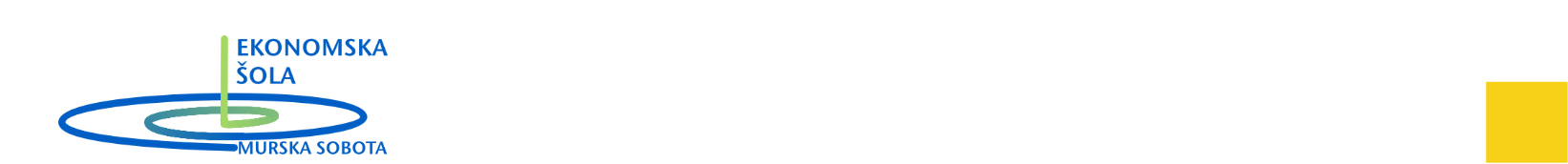 predmetSEZNAM UČBENIKOVcenaizposoj..SLOV. Matajc et al.: BERILO 1, Umetnost besede, učbenik za slovenščino-književnost, založba MKZ, EAN: 978961010005822,900,00MATD. Kavka et al.: LINEA NOVA, učbenik, založba MODRIJAN, EAN: 978961707035422,500,00INFR. Wechtersbach: INFORMATIKA, učbenik, založba SAJI, EAN: 978961911431536,000,00GEOJ. Senegačnik, B. Drobnjak: OBČA GEOGRAFIJA, učbenik, založba MODRIJAN, EAN: 978961635794420,500,00ZGOdr. A. Cedilnik et al.: ZGODOVINA 1, Prazgodovina in stari vek, učbenik, založba MKZ, EAN: 978961015064020,900,00BIOJ. Dolenc Koce, I. Tomažič et al.: BIOLOGIJA 1, O biologiji, celicah in genetiki odlikujejo, učbenik, založba MKZ, EAN: 978961012101521,900,00FIZA. Mohorič, V. Babič: FIZIKA 1, učbenik, založba MKZ, EAN: 978961015537922,950,00FIZA. Mohorič, V. Babič: FIZIKA 2, učbenik, založba MKZ, EAN: 978961015538622,950,00KEMA. Smrdu: KEMIJA, Snov in spremembe 1, učbenik, založba JUTRO, EAN: 978961674623616,500,00KEMA. Smrdu: KEMIJA, Snov in spremembe 2, učbenik, založba JUTRO, EAN: 978961674622916,500,00predmetSEZNAM DELOVNIH ZVEZKOVcenaSLOD. Berc Prah, T. Slemenjak, S. Pergar: BARVE JEZIKA 1, samostojni delovni zvezek, 2 dela, založba ROKUS-KLETT, EAN: 978961271710022,00TJA1V. Evans, J. Dooley: ON SCREEN B2, učbenik za angleščino, založba DZS-EPC, EAN: 978147150462429,00TJA1V. Evans, J. Dooley: ON SCREEN B2, delovni zvezek za angleščino, založba DZS-EPC, EAN: 978147150053418,50TJA2ON SCREEN 2, učbenik za angleščino, založba DZS-EPC, EAN: 978147156605928,00TJA2ON SCREEN 2, delovni zvezek za angleščino, založba DZS-EPC, EAN: 97814156602818,00TJN1H. Funk et al.: STUDIO 21 A2, učbenik za nemščino, založba DZS-EPC, EAN: 978306520574036,80TJN2DAS LEBEN A1, učbenik z delovnim zvezkom, založba DZS-EPC, EAN 978306122089133,90GEOJ. Senegačnik, B. Drobnjak: OBČA GEOGRAFIJA, delovni zvezek, založba MODRIJAN, EAN: 978961707034713,50GEOprevod dr. K. Natek: ATLAS SVETA ZA OSNOVNE IN SREDNJE ŠOLE, prenova 2020, založba MKZ, EAN: 978961015929238,99*ZGOT. Weber et al: MALI ZGODOVINSKI ATLAS, založba MODRIJAN, EAN: 978961707036117,50BIOavtor; S. Krivec, O. Kuplen: BIOLOGIJA 1, LABORATORIJSKO DELO,  Interno gradivoKEMavtor: S. Krivec, O. Kuplen:  KEMIJA 1, LABORATORIJSKO DELO,  Interno gradivopredmetSEZNAM UČBENIKOVcenaIzposoj.SLOD. Pavlič et al.: BERILO 2, Umetnost besede, učbenik za slovenščino-književnost, založba MKZ, EAN: 978961010538122,904,00MATD. Kavka et al.: PLANUM NOVUM, učbenik, založba MODRIJAN, EAN: 978961707059022,503,00INFT. Ušaj Hvalič, I. Kragelj: SVET PREGLEDNIC, učbenik, založba DZS, EAN: 978961020118217,600,00INFR. Wechtersbach: INFORMATIKA, učbenik, založba SAJI, EAN: 978961911431536,000,00GEOJ. Senegačnik: SVET, učbenik, prenova, založba MODRIJAN, EAN: 978961241753620,503,00GEOJ. Senegačnik, I. Lipovšek, M. Pak: EVROPA, učbenik, prenova, založba MODRIJAN, EAN: 978961712118620,503,00ZGOFrantar Š. et al.: ZGODOVINA 2, Srednji in novi vek, učbenik, založba MKZ, EAN: 978961015357320,906,70SOCM. Počkar, T. Popit, S. Andolšek, A. Barle Lakota: UVOD V SOCIOLOGIJO, učbenik, založba DZS, EAN: 978961020110617,750,00BIOG. Belušič, M. Vittori et al.: BIOLOGIJA 2, O zgradbi in delovanju organizmov, učbenik, založba MKZ, EAN: 978961015065721,906,00FIZA. Mohorič, V. Babič: FIZIKA 2, učbenik, založba MKZ, , EAN: 978961015538622,957,60KEMA. Smrdu: KEMIJA, Snov in spremembe 3, učbenik, založba JUTRO, EAN: 978961643394517,502,00predmetSEZNAM DELOVNIH ZVEZKOVcenaSLOD. Berc Prah, T. Slemenjak, K. Premru Kampuš: BARVE JEZIKA 2, samostojni delovni zvezek, 2 dela, založba ROKUS-KLETTEAN: 978961271778022,00TJA1V. Evans, J. Dooley: ON SCREEN B2, učbenik za angleščino, založba DZS-EPC, EAN: 978147150462429,00TJA1V. Evans, J. Dooley: ON SCREEN B2, delovni zvezek za angleščino, založba DZS-EPC, EAN: 978147150053418,50TJA2V. Evans, J. Dooley: PRIME TIME 1, učbenik za angleščino, založba DZS-EPC, EAN: 978147150367229,50TJA2V. Evans, J. Dooley: PRIME TIME 1, delovni zvezek za angleščino, založba DZS-EPC, EAN: 978147156585419,00TJN1H. Funk et al.: STUDIO 21 A2, učbenik za nemščino, založba DZS-EPC, EAN: 978306520574036,80TJN2DAS LEBEN A1, učbenik z delovnim zvezkom, založba DZS-EPC, EAN 978306122089133,90GEOJ. Senegačnik: SVET, delovni zvezek, prenova, založba MODRIJAN, EAN: 978961705338813,50GEOJ. Senegačnik, I. Lipovšek, M. Pak: EVROPA, delovni zvezek, prenova, založba MODRIJAN, EAN: 978961705321013,50BIOavtor; S. Krivec, O. Kuplen: BIOLOGIJA 2, LABORATORIJSKO DELO,  Interno gradivoKEMA. Smrdu: KEMIJO RAZUMEM, KEMIJO ZNAM 3, naloge iz kemije, založba JUTRO, EAN: 978961674628118,50KEMavtor: S. Krivec, O. Kuplen: KEMIJA 2, LABORATORIJSKO DELO,  Interno gradivopredmetSEZNAM UČBENIKOVcenaizposoj.SLOD. Pavlič et al.: BERILO 3, Umetnost besede, učbenik za slovenščino-književnost, založba MKZ, EAN: 978961010583123,906,00MATD. Kavka, G. Pavlič, M. Rugelj, J. Šparovec: SPATIUM NOVUM, učbenik, založba MODRIJAN,  EAN: 978961712116222,504,00GEOJ. Senegačnik, I. Lipovšek, M. Pak: EVROPA, učbenik, prenova, založba MODRIJAN, EAN: 978961712118620,502,00GEOJ. Senegačnik: SLOVENIJA 1, učbenik, založba MODRIJAN, EAN: 978961707038520,502,00PSIHA. Kompare et al.: UVOD V PSIHOLOGIJO, učbenik, prenova, založba DZS, EAN: 978961020108313,051,00ZGOv. Brodnik, et. al.: ZGODOVINA 3, učbenik, MK, 978961015578220,906,00ZGOZGODOVINA 4, Sodobnost, učbenik, založba MKZ, EAN: 978961015988920,906,00STRM. Glas: PODJETNIŠTVO 2, Pripravljam poslovni načrt, učbenik, založba ZRSŠ, EAN: 978961234536514,312,00STRB. Kovač: EKONOMIJA 3, učbenik, založba ZRSŠ, EAN: 978961030129515,802,00predmetSEZNAM DELOVNIH ZVEZKOVcenaSLOT. Slemenjak, K. Premru Kampuš: BARVE JEZIKA 3, samostojni delovni zvezek, 2 dela, založba ROKUS-KLETT, EAN: 978961271874922,00TJA1V. Evans, J. Dooley: ON SCREEN B2+, učbenik za angleščino, prenova, založba DZS-EPC, EAN: 978147153297929,00TJA1V. Evans, J. Dooley: ON SCREEN B2+, delovni zvezek za angleščino, prenova, založba DZS-EPC, količina: 1, EAN: 978147155225018,50TJA2V. Evans, J. Dooley: ON SCREEN B1+, učbenik za angleščino, prenova, založba DZS-EPC, EAN: 978147153295529,00TJA2V. Evans, J. Dooley: ON SCREEN B1+, delovni zvezek za angleščino, prenova, založba DZS-EPC, EAN: 978147155219918,50TJN1M. Krenker, Š. Novljan Potočnik, A. Ratelj: ALLES STIMMT! 3, učbenik, založba ROKUS-KLETT, EAN: 978961271366919,50TJN1M. Krenker, Š. Novljan Potočnik, A. Ratelj: ALLES STIMMT! 3, delovni zvezek, založba ROKUS-KLETT, EAN: 978961271366917,10TJN2M. Krenker, Š. Novljan Potočnik, A. Ratelj: ALLES STIMMT! 3, učbenik, založba ROKUS-KLETT, EAN: 978961271366919,50TJN2M. Krenker, Š. Novljan Potočnik, A. Ratelj: ALLES STIMMT! 3, delovni zvezek, založba ROKUS-KLETT, EAN: 978961271366917,10GEOJ. Senegačnik, I. Lipovšek, M. Pak: EVROPA, delovni zvezek, prenova, založba MODRIJAN, EAN: 978961705321013,50GEOJ. Senegačnik: SLOVENIJA 1, delovni zvezek, založba MODRIJAN, EAN: 978961707037813,50predmetSEZNAM UČBENIKOVcenaizposoj.SLOD. Pavlič et al.: BERILO 4, Umetnost besede, učbenik za slovenščino-književnost, založba MKZ, EAN: 978961011329423,902,00MATJ. Šparovec et al.: TEMPUS NOVUM, učbenik, založba MODRIJAN, , EAN: 978961707040822,505,00STRN. Hrovatin, T. Batistič: EKONOMIJA 4, Razvojne poti Slovenskega gospodarstva, učbenik, založba ZRSŠ, EAN: 978961030128814,402,00Znesek: 60,80 €Izposojevalnina skupaj: 1. obrok: 9,00 €Izposojevalnina skupaj: 2. obrok: odvisno od izbora izbirnih predmetovZnesek: 60,80 €Izposojevalnina skupaj: 1. obrok: 9,00 €Izposojevalnina skupaj: 2. obrok: odvisno od izbora izbirnih predmetovZnesek: 60,80 €Izposojevalnina skupaj: 1. obrok: 9,00 €Izposojevalnina skupaj: 2. obrok: odvisno od izbora izbirnih predmetovZnesek: 60,80 €Izposojevalnina skupaj: 1. obrok: 9,00 €Izposojevalnina skupaj: 2. obrok: odvisno od izbora izbirnih predmetovpredmetUČEBNIKI ZA IZBIRNE PREDMETEcenaizposoj.GEOJ. Senegačnik, B. Drobnjak: OBČA GEOGRAFIJA, učbenik, založba MODRIJAN, EAN: 978961635794420,500,00GEOJ. Senegačnik: SVET, učbenik, prenova, založba MODRIJAN, EAN: 978961241753620,500,00GEOJ. Senegačnik, I. Lipovšek, M. Pak: EVROPA, učbenik, prenova, založba MODRIJAN, EAN: 978961712118620,500,00GEOJ. Senegačnik: SLOVENIJA 1, učbenik, založba MODRIJAN, EAN: 978961707038520,500,00GEOJ. Senegačnik: SLOVENIJA 2, učbenik, založba MODRIJAN, EAN: 978961707079820,503,00PSIHA. Kompare et al.: UVOD V PSIHOLOGIJO, učbenik, prenova, založba DZS, EAN: 978961020108313,051,00PSIHA. Kompare et al.: PSIHOLOGIJA, Spoznanja in dileme, učbenik, prenova, založba DZS, EAN: 978961020109017,102,00SOCM. Počkar, M. Tavčar Krajnc: SOCIOLOGIJA, učbenik, založba DZS, EAN: 978961020111317,906,00ZGOS. Zgaga.: ZGODOVINA 1, učbenik, prenova, založba DZS, EAN: 978961020066619,801,00ZGOD. Mlacović, N. Urankar: ZGODOVINA 2, učbenik, prenova, založba DZS, EAN: 978961020067318,901,00ZGOJ. Cvirn, A. Studen: ZGODOVINA 3, učbenik, prenova, založba DZS, EAN: 978961020112019,801,00ZGOZGODOVINA 4, Sodobnost, učbenik, založba MKZ, EAN: 978961015988920,906,90KEMA. Smrdu: KEMIJA, Snov in spremembe 1, učbenik, založba JUTRO, EAN: 978961674623616,501,00KEMA. Smrdu: KEMIJA, Snov in spremembe 2, učbenik, založba JUTRO, EAN: 978961674622916,501,00KEMA. Smrdu: KEMIJA, Snov in spremembe 3, učbenik, založba JUTRO, EAN: 978961643394517,501,00predmetSEZNAM DELOVNIH ZVEZKOVcenaSLOT. Slemenjak, K. Premru Kampuš: BARVE JEZIKA 4, samostojni delovni zvezek, založba ROKUS-KLETT, EAN: 978961271923417,80TJA1V. Evans, J. Dooley: ON SCREEN B2+, učbenik za angleščino, prenova, založba DZS-EPC, EAN: 978147153297929,00TJA1V. Evans, J. Dooley: ON SCREEN B2+, delovni zvezek za angleščino, prenova, založba DZS-EPC, EAN: 978147155225018,50TJA2V. Evans, J. Dooley: ON SCREEN B2, učbenik za angleščino, založba DZS-EPC, EAN: 978147150462429,00TJA2V. Evans, J. Dooley: ON SCREEN B2, delovni zvezek za angleščino, založba DZS-EPC, EAN: 978147150053418,50PSIHA. Kompare et al.: PSIHOLOGIJA, Spoznanja in dileme, delovni zvezek, prenova, založba DZS, količina: 1, EAN: 978961020247915,20predmetSEZNAM UČBENIKOVcenaizposoj.SLOV. Matajc et al.: BERILO 1, Umetnost besede, učbenik za slovenščino-književnost, prenova, založba MKZ, EAN: 978961015268223,900,00MATM. Bon Klanjšček: MATEMATIKA 1, učbenik za srednje strokovne šole, prenova 2014, založba DZS, EAN: 978961020515919,000,00GEOM. Petek, J. Zupančič, M. Stankovič: GEOGRAFIJA, učbenik, založba MKZ, količina: 1, EAN: 978961015576818,900,00ZGOM. Karlovšek, V. Robnik: ZGODOVINA ZA SREDNJE STROKOVNO IN POKLICNO TEHNIŠKO IZOBRAŽEVANJE, učbenik, založba DZS, EAN: 978961020250918,000,00FIZR. Kladnik: GIBANJE, SILA, SNOV, Fizika za srednješolce 1, učbenik, založba DZS, EAN: 978863411860519,900,00FIZR. Kladnik: ENERGIJA, TOPLOTA, ZVOK, SVETLOBA, Fizika za srednješolce 2, učbenik, založba DZS, EAN: 978863411420120,400,00KEMB. Čeh, D. Dolenc: SNOVI, OKOLJE, PREHRANA, učbenik, založba DZS, 
EAN: 978961020077218,000,00STRS. Savski, J. Rozman et al.: VAROVANJE LJUDI IN PREMOŽENJA, učbenik, založba ZBORNICA, , EAN: 978961928321926,600,00predmetSEZNAM DELOVNIH ZVEZKOVcenaSLOD. Berc Prah, T. Slemenjak, S. Pergar: BARVE JEZIKA 1, samostojni delovni zvezek, 2 dela, založba ROKUS-KLETT, EAN: 978961271710022,00TJA1V. Evans, J. Dooley: ON SCREEN 3, učbenik za angleščino, založba DZS-EPC, EAN: 97814156606628,00TJA1V. Evans, J. Dooley :ON SCREEN 3, delovni zvezek za angleščino, založba DZS-EPC, EAN: 978147156603518,00TJA2ON SCREEN 2, učbenik za angleščino, založba DZS-EPC, EAN: 978147156605928,00TJN1Sander et al.: ALLES STIMMT! 1, učbenik, založba ROKUS-KLETT, EAN: 978961271206819,50TJN1Sander et al.: ALLES STIMMT! 1, delovni zvezek, založba ROKUS-KLETT, EAN: 978961271731517,10TJN2H. Funk, C. Kuhn: STUDIO 21 A1, učbenik za nemščino, založba DZS-EPC, EAN: 978306520526936,80GEOprevod dr. K. Natek: ATLAS SVETA ZA OSNOVNE IN SREDNJE ŠOLE, prenova 2020, založba MKZ, količina: 1, EAN: 978961015929238,99KEMS.Krivec, O. Kuplen: LABORATORIJSKO DELO, KEMIJA 1- interno gradivopredmetpredmetSEZNAM UČBENIKOVcenacenaizposoj.izposoj.SLOSLOD. Pavlič et al.: BERILO 2, Umetnost besede, učbenik za slovenščino-književnost, založba MKZ, EAN: 978961010538122,9022,904,004,00MATMATM. Bon Klanjšček: MATEMATIKA 2, učbenik za srednje strokovne šole, prenova 2015, založba DZS, EAN: 978961020651420,8020,806,006,00STRSTRS. Trstenjak, J. Rozman: KAZNIVA DEJANJA IN KRIMINALISTIKA, učbenik, založba ZBORNICA, EAN: 978961928325726,8026,808,008,00STRSTRŠalamun F., Mandelj G., Krajnc, B.: TEHNIČNO VAROVANJE, založba ZRSZV, EAN: 978961928326426,8026,808,008,00STRS. Savski, J. Rozman et al.: VAROVANJE LJUDI IN PREMOŽENJA, učbenik, založba ZBORNICA, , EAN: 9789619283219S. Savski, J. Rozman et al.: VAROVANJE LJUDI IN PREMOŽENJA, učbenik, založba ZBORNICA, , EAN: 9789619283219S. Savski, J. Rozman et al.: VAROVANJE LJUDI IN PREMOŽENJA, učbenik, založba ZBORNICA, , EAN: 978961928321926,6026,606,006,00predmetSEZNAM DELOVNIH ZVEZKOVcenaSLOD. Berc Prah, T. Slemenjak, K. Premru Kampuš: BARVE JEZIKA 2, samostojni delovni zvezek, 2 dela, založba ROKUS-KLETT, EAN: 978961271778022,00*TJA1V. Evans, J. Dooley: PRIME TIME 2, učbenik za angleščino, založba DZS-EPC, EAN: 978147150368929,50*TJA1V. Evans, J. Dooley: PRIME TIME 2, delovni zvezek za angleščino, založba DZS-EPC, EAN: 978147156586119,00*TJA2V. Evans, J. Dooley: PRIME TIME 1, učbenik za angleščino, založba DZS-EPC, EAN: 978147150367229,50*TJA2V. Evans, J. Dooley: PRIME TIME 1, delovni zvezek za angleščino, založba DZS-EPC, EAN: 978147156585419,00*TJN1I. Sander, B. Braun, M. Doubek: ALLES STIMMT! 2, učbenik, založba ROKUS-KLETT, EAN: 978961271275419,50*TJN1I. Sander, B. Braun, M. Doubek: ALLES STIMMT! 2, delovni zvezek, založba ROKUS-KLETT, EAN: 978961271732217,10predmetSEZNAM UČBENIKOVcenaizposoj..SLOV. Matajc et al.: BERILO 1, Umetnost besede, učbenik za slovenščino-književnost, založba MKZ, EAN: 978961010005822,900,00MATM. Bon Klanjšček: MATEMATIKA 1, učbenik za srednje strokovne šole, prenova 2014, založba DZS, EAN: 978961020515919,000,00ZGOM. Karlovšek, V. Robnik: ZGODOVINA ZA SREDNJE STROKOVNO IN POKLICNO TEHNIŠKO IZOBRAŽEVANJE, učbenik, založba DZS, EAN: 978961020250918,000,00BIOB. Korošak: BIOLOGIJA ČLOVEKA, učbenik za biologijo, učbenik, založba MOHORJEVA, EAN: 978385013855023,900,00BION. A. Campbell, J. B. Reece: BIOLOGIJA 1, Zgradba in delovanje celice, učbenik, založba MOHORJEVA, EAN: 978370860569222,600,00BION. A. Campbell, J. B. Reece: BIOLOGIJA 3, Zgradba in delovanje ekosistemov, učbenik, založba MOHORJEVA, EAN: 978370860657625,300,00KEMB. Čeh, D. Dolenc: SNOVI, OKOLJE, PREHRANA, učbenik, založba DZS, EAN: 978961020077218,000,00STRA. Markač Hleb, B. Jarc: SODOBNO GOSPODARSTVO 1, GOSPODARSKE DEJAVNOSTI, učbenik, založba MOHORJEVA, EAN: 978370860543230,600,00predmetSEZNAM DELOVNIH ZVEZKOVcenaSLOD. Berc Prah, T. Slemenjak, S. Pergar: BARVE JEZIKA 1, samostojni delovni zvezek, 2 dela, založba ROKUS-KLETT, EAN: 978961271710022,00TJA1V. Evans, J. Dooley: ON SCREEN 3, učbenik za angleščino, založba DZS-EPC, EAN: 97814156606628,00TJA1V. Evans, J. Dooley: ON SCREEN 3, delovni zvezek za angleščino, založba DZS-EPC, EAN: 978147156603518,00TJA2ON SCREEN 2, učbenik za angleščino, založba DZS-EPC, EAN: 978147156605928,00TJN1Sander et al.: ALLES STIMMT! 1, učbenik, založba ROKUS-KLETT, EAN: 978961271206819,50TJN1Sander et al.: ALLES STIMMT! 1, delovni zvezek, založba ROKUS-KLETT, EAN: 978961271731517,10TJN2H. Funk, C. Kuhn: STUDIO 21 A1, učbenik za nemščino, založba DZS-EPC, EAN: 978306520526936,80BIOavtor; S. Krivec, O. Kuplen: BIOLOGIJA 1, LABORATORIJSKO DELO,  Interno gradivoKEMavtor: S. Krivec, O. Kuplen:  KEMIJA 1, LABORATORIJSKO DELO,  Interno gradivoKEMB. Čeh: SNOVI, OKOLJE, PREHRANA, delovni zvezek, založba DZS, EAN: 978961020138013,20predmetSEZNAM UČBENIKOVcenaizposoj.SLOD. Pavlič et al.: BERILO 2, Umetnost besede, učbenik za slovenščino-književnost, založba MKZ, EAN: 978961010538122,904,00MATM. Bon Klanjšček: MATEMATIKA 2, učbenik za srednje strokovne šole, prenova 2015, založba DZS, EAN: 978961020651420,806,00GEOM. Petek, J. Zupančič, M. Stankovič: GEOGRAFIJA, učbenik, založba MKZ, EAN: 978961015576818,905,00PSIHA. Kompare et al.: UVOD V PSIHOLOGIJO, učbenik, prenova, založba DZS, EAN: 978961020108313,050,00SOCM. Počkar, T. Popit, S. Andolšek, A. Barle Lakota: UVOD V SOCIOLOGIJO, učbenik, založba DZS, EAN: 978961020110617,750,00STRT. Ušaj Hvalič, I. Kragelj: SVET PREGLEDNIC, učbenik, založba DZS, EAN: 978961020118217,602,00STRT. Batistič, S. Batistič: EKONOMIKA 1, učbenik, založba DZS, EAN: 978961020165623,903,00STRT. Ušaj Hvalič, A. Markač Hleb, B. Jarc: POSLOVANJE PODJETIJ, MENEDŽMENT IN TRŽENJE, učbenik, založba MOHORJEVA, EAN: 978370860547027,903,00predmetSEZNAM DELOVNIH ZVEZKOVcenaSLOD. Berc Prah, T. Slemenjak, K. Premru Kampuš: BARVE JEZIKA 2, samostojni delovni zvezek, 2 dela, založba ROKUS-KLETT, EAN: 978961271778022,00*TJA1V. Evans, J. Dooley: PRIME TIME 2, učbenik za angleščino, založba DZS-EPC, EAN: 978147150368929,50*TJA1V. Evans, J. Dooley: PRIME TIME 2, delovni zvezek za angleščino, založba DZS-EPC, EAN: 978147156586119,00*TJA2V. Evans, J. Dooley: PRIME TIME 1, učbenik za angleščino, založba DZS-EPC, EAN: 978147150367229,50*TJA2V. Evans, J. Dooley: PRIME TIME 1, delovni zvezek za angleščino, založba DZS-EPC, EAN: 978147156585419,00*TJN1I. Sander, B. Braun, M. Doubek: ALLES STIMMT! 2, učbenik, založba ROKUS-KLETT, EAN: 978961271275419,50*TJN1I. Sander, B. Braun, M. Doubek: ALLES STIMMT! 2, delovni zvezek, založba ROKUS-KLETT, EAN: 978961271732217,10GEOprevod dr. K. Natek: ATLAS SVETA ZA OSNOVNE IN SREDNJE ŠOLE, prenova 2020, založba MKZ, , EAN: 978961015929238,99predmetSEZNAM UČBENIKOVcenaizposoj.SLOD. Pavlič et al.: BERILO 3, Umetnost besede, učbenik za slovenščino-književnost, založba MKZ, EAN: 978961010583123,905,00MATM. Škrlec: MATEMATIKA 3, zbirka nalog za strokovne šole, prenova 2016, založba DZS, EAN: 978961020732018,506,00STRM. Šadl: STATISTIKA, učbenik, založba eBesede d.o.o., EAN: 978961692224117,903,00STRZdenka Sfiligoj: OSNOVE POZNAVANJA BLAGA, učbenik, založba DZS, EAN: 978863412986116,402,00STRT. Batistič, S. Batistič: EKONOMIKA 2, učbenik, založba DZS, EAN: 978961020166319,553,00STRJ. A. Čibej: POSLOVNO RAČUNSTVO IN STATISTIČNA ANALIZA POJAVOV, založba DZS, EAN: 978961020210321,003,00predmetSEZNAM DELOVNIH ZVEZKOVcenaSLOT. Slemenjak, K. Premru Kampuš: BARVE JEZIKA 3, samostojni delovni zvezek, 2 dela, založba ROKUS-KLETT, EAN: 978961271874922,00TJA1V. Evans, J. Dooley: ON SCREEN B1+, učbenik za angleščino, prenova, založba DZS-EPC, EAN: 978147153295529,00TJA1V. Evans, J. Dooley: ON SCREEN B1+, delovni zvezek za angleščino, prenova, založba DZS-EPC, EAN: 978147155219918,50*TJA2V. Evans, J. Dooley: PRIME TIME 1, učbenik za angleščino, založba DZS-EPC, EAN: 978147150367229,50*TJA2V. Evans, J. Dooley: PRIME TIME 1, delovni zvezek za angleščino, založba DZS-EPC, EAN: 978147156585419,00TJN1M. Krenker, Š. Novljan Potočnik, A. Ratelj: ALLES STIMMT! 3, učbenik, založba ROKUS-KLETT, EAN: 978961271366919,50TJN1M. Krenker, Š. Novljan Potočnik, A. Ratelj: ALLES STIMMT! 3, delovni zvezek, založba ROKUS-KLETT, EAN: 978961271366917,10predmetSEZNAM UČBENIKOVcenaIzposoj.SLOD. Pavlič et al.: BERILO 4, Umetnost besede, učbenik za slovenščino-književnost, založba MKZ, EAN: 978961011329423,900,00MATM. Škrlec: MATEMATIKA 4, zbirka nalog za strokovne šole, prenova 2017, založba DZS, EAN: 978961020844018,506,00STRZdenka Sfiligoj: OSNOVE POZNAVANJA BLAGA, učbenik, založba DZS, EAN: 978863412986116,402,00STRH. Fortič: RAZVOJ IN DELOVANJE GOSPODARSTVA, učbenik, založba DZS, EAN: 978961020248617,905,00predmetSEZNAM DELOVNIH ZVEZKOVcenaSLOT. Slemenjak, K. Premru Kampuš: BARVE JEZIKA 4, samostojni delovni zvezek, založba ROKUS-KLETT, količina: 1, EAN: 978961271923417,80*TJA1V. Evans, J. Dooley: PRIME TIME 3, učbenik za angleščino, založba DZS-EPC, količina: 1, EAN: 978147150369629,50*TJA1V. Evans, J. Dooley: PRIME TIME 3, delovni zvezek za angleščino, založba DZS-EPC, količina: 1, EAN: 978147156587819,00TJA2Interno gradivoTJN2Delovno gradivo pripravi učiteljpredmetSEZNAM UČBENIKOVcenaizposoj.SLOV. Matajc et al.: BERILO 1, Umetnost besede, učbenik za slovenščino-književnost, založba MKZ, EAN: 978961010005822,900,00MATM. Bon Klanjšček: MATEMATIKA 1, učbenik za srednje strokovne šole, prenova 2014, založba DZS, EAN: 978961020515919,000,00GEOM. Petek, J. Zupančič, M. Stankovič: GEOGRAFIJA, učbenik, založba MKZ, EAN: 978961015576818,900,00ZGOM. Karlovšek, V. Robnik: ZGODOVINA ZA SREDNJE STROKOVNO IN POKLICNO TEHNIŠKO IZOBRAŽEVANJE, učbenik, založba DZS, EAN: 978961020250918,000,00FIZR. Kladnik: GIBANJE, SILA, SNOV, Fizika za srednješolce 1, učbenik, založba DZS, EAN: 978863411860519,900,00FIZR. Kladnik: ENERGIJA, TOPLOTA, ZVOK, SVETLOBA, Fizika za srednješolce 2, učbenik, založba DZS, EAN: 978863411420120,400,00KEMB. Čeh, D. Dolenc: SNOVI, OKOLJE, PREHRANA, učbenik, založba DZS, EAN: 978961020077218,000,00predmetSEZNAM DELOVNIH ZVEZKOVcenaSLOD. Berc Prah, T. Slemenjak, S. Pergar: BARVE JEZIKA 1, samostojni delovni zvezek, 2 dela, založba ROKUS-KLETT, EAN: 978961271710022,00TJA1V. Evans, J. Dooley: ON SCREEN 3, učbenik za angleščino, založba DZS-EPC, EAN: 97814156606628,00TJA1V. Evans, J. Dooley: ON SCREEN 3, delovni zvezek za angleščino, založba DZS-EPC, EAN: 978147156603518,00TJA2V. Evans, J. Dooley: ON SCREEN 2, učbenik za angleščino, založba DZS-EPC, EAN: 978147156605928,00TJN1I. Sander et al.: ALLES STIMMT! 1, učbenik, založba ROKUS-KLETT, EAN: 978961271206819,50TJN1I. Sander et al.: ALLES STIMMT! 1, delovni zvezek, založba ROKUS-KLETT, EAN: 978961271731517,10TJN2H. Funk, C. Kuhn: STUDIO 21 A1, učbenik za nemščino, založba DZS-EPC, EAN: 978306520526936,80GEOprevod dr. K. Natek: ATLAS SVETA ZA OSNOVNE IN SREDNJE ŠOLE, prenova 2020, založba MKZ, EAN: 978961015929238,99KEMavtor: S. Krivec, O. Kuplen: LABORATORIJSKO DELO - KEMIJA 1, Interno gradivopredmetpredmetSEZNAM UČBENIKOVSEZNAM UČBENIKOVcenacenaizposoj.izposoj.SLOD. Pavlič et al.: BERILO 2, Umetnost besede, učbenik za slovenščino-književnost, založba MKZ, EAN: 9789610105381D. Pavlič et al.: BERILO 2, Umetnost besede, učbenik za slovenščino-književnost, založba MKZ, EAN: 978961010538122,9022,904,004,00MATM. Bon Klanjšček: MATEMATIKA 2, učbenik za srednje strokovne šole, prenova 2015, založba DZS, EAN: 9789610206514M. Bon Klanjšček: MATEMATIKA 2, učbenik za srednje strokovne šole, prenova 2015, založba DZS, EAN: 978961020651420,8020,806,006,00FIZR. Kladnik: ENERGIJA, TOPLOTA, ZVOK, SVETLOBA, Fizika za srednješolce 2, učbenik, založba DZS, EAN: 9788634114201R. Kladnik: ENERGIJA, TOPLOTA, ZVOK, SVETLOBA, Fizika za srednješolce 2, učbenik, založba DZS, EAN: 978863411420120,4020,402,002,00FIZR. Kladnik: SVET ELEKTRONOV IN ATOMOV, Fizika za srednješolce 3, učbenik, založba DZS, EAN: 9788634116205R. Kladnik: SVET ELEKTRONOV IN ATOMOV, Fizika za srednješolce 3, učbenik, založba DZS, EAN: 978863411620521,1021,102,002,00STRT. Ušaj Hvalič, I. Kragelj: SVET PREGLEDNIC, učbenik, založba DZS, EAN: 9789610201182T. Ušaj Hvalič, I. Kragelj: SVET PREGLEDNIC, učbenik, založba DZS, EAN: 978961020118217,6017,602,002,00predmetSEZNAM DELOVNIH ZVEZKOVcenaSLOD. Berc Prah, T. Slemenjak, K. Premru Kampuš: BARVE JEZIKA 2, samostojni delovni zvezek, 2 dela, založba ROKUS-KLETT, EAN: 978961271778022,00*TJA1V. Evans, J. Dooley: PRIME TIME 2, učbenik za angleščino, založba DZS-EPC, EAN: 978147150368929,50*TJA1V. Evans, J. Dooley: PRIME TIME 2, delovni zvezek za angleščino, založba DZS-EPC, EAN: 978147156586119,00*TJA2V. Evans, J. Dooley: PRIME TIME 1, učbenik za angleščino, založba DZS-EPC, EAN: 978147150367229,50*TJA2V. Evans, J. Dooley: PRIME TIME 1, delovni zvezek za angleščino, založba DZS-EPC, EAN: 978147156585419,00*TJN1I. Sander, B. Braun, M. Doubek: ALLES STIMMT! 2, učbenik, založba ROKUS-KLETT, EAN: 978961271275419,50*TJN1I. Sander, B. Braun, M. Doubek: ALLES STIMMT! 2, delovni zvezek, založba ROKUS-KLETT, EAN: 978961271732217,10predmetSEZNAM UČBENIKOVcenaIzposoj.SLOD. Pavlič et al.: BERILO 3, Umetnost besede, učbenik za slovenščino-književnost, založba MKZ, EAN: 978961010583123,905,00MATM. Škrlec: MATEMATIKA 3, zbirka nalog za strokovne šole, prenova 2016, založba DZS, EAN: 978961020732018,506,00SOCM. Počkar, T. Popit, S. Andolšek, A. Barle Lakota: UVOD V SOCIOLOGIJO, učbenik, založba DZS, EAN: 978961020110617,752,00predmetSEZNAM DELOVNIH ZVEZKOVcenaSLOT. Slemenjak, K. Premru Kampuš: BARVE JEZIKA 3, samostojni delovni zvezek, 2 dela, založba ROKUS-KLETT, EAN: 978961271874922,00TJA1V. Evans, J. Dooley: ON SCREEN B1+, učbenik za angleščino, prenova, založba DZS-EPC, EAN: 978147153295529,00TJA1V. Evans, J. Dooley: ON SCREEN B1+, delovni zvezek za angleščino, prenova, založba DZS-EPC, EAN: 978147155219918,50*TJA2V. Evans, J. Dooley: PRIME TIME 1, učbenik za angleščino, založba DZS-EPC, EAN: 978147150367229,50*TJA2V. Evans, J. Dooley: PRIME TIME 1, delovni zvezek za angleščino, založba DZS-EPC, EAN: 978147156585419,00TJN1M. Krenker, Š. Novljan Potočnik, A. Ratelj: ALLES STIMMT! 3, učbenik, založba ROKUS-KLETT, EAN: 978961271366919,50TJN1M. Krenker, Š. Novljan Potočnik, A. Ratelj: ALLES STIMMT! 3, delovni zvezek, založba ROKUS-KLETT, EAN: 978961271366917,10predmetSEZNAM UČBENIKOVcenaizposoj.SLOD. Pavlič et al.: BERILO 4, Umetnost besede, učbenik za slovenščino-književnost, založba MKZ, EAN: 978961011329423,900,00MATM. Škrlec: MATEMATIKA 4, zbirka nalog za strokovne šole, prenova 2017, založba DZS, EAN: 978961020844018,506,00predmetSEZNAM DELOVNIH ZVEZKOVcenaSLOT. Slemenjak, K. Premru Kampuš: BARVE JEZIKA 4, samostojni delovni zvezek, založba ROKUS-KLETT, EAN: 978961271923417,80*TJA1V. Evans, J. Dooley: PRIME TIME 3, učbenik za angleščino, založba DZS-EPC, EAN: 978147150369629,50*TJA1V. Evans, J. Dooley: PRIME TIME 3, delovni zvezek za angleščino, založba DZS-EPC, EAN: 978147156587819,00TJA2Delovno gradivo pripravi učitelj.TJN2Delovno gradivo pripravi učitelj. predmetSEZNAM UČBENIKOVcenaizposoj.SLOM. Gomboc: BESEDE 1, učbenik, prenova, založba DZS, EAN: 978961020257816,900,00SLOJ. Kvas: MLADA OBZORJA, Književnost 1, učbenik, založba DZS, EAN: 978863413883212,000,00MATM. Bon Klanjšček: MATEMATIKA 1, učbenik za srednje strokovne šole, prenova 2014, založba DZS, EAN: 978961020515919,000,00DRUJ. Kunaver et al.: DRUŽBOSLOVJE, Geografija, učbenik, založba DZS, EAN: 978863412417017,300,00DRUM. Otič: DRUŽBOSLOVJE, Zgodovina, učbenik, založba MKZ, EAN: 978861115006215,400,00NARA. Šorgo et al.: NARAVOSLOVJE ZA POKLICNE ŠOLE, učbenik, založba DZS, EAN: 978961020654521,300,00STRZ. Šfiligoj: ŽIVILSKO PODROČJE, učbenik, založba DZS, EAN: 978863413870216,300,00STRA. Markač Hleb, B. Jarc: SODOBNO GOSPODARSTVO 1, GOSPODARSKE DEJAVNOSTI, učbenik, založba MOHORJEVA, EAN: 978370860543230,600,00STRZdenka Sfiligoj: OSNOVE POZNAVANJA BLAGA, učbenik, založba DZS, , EAN: 978863412986116,400,00predmetSEZNAM DELOVNIH ZVEZKOVcenaSLOM. Gomboc: BESEDE 1, delovni zvezek, prenova, založba DZS, EAN: 978961020475613,50*TJA1J. Čolić, B. Kerin, S. Vida: SURVIVE, učbenik, založba TANGRAM, EAN: 978961623982029,00*TJA2J. Čolić, B. Kerin, S. Vida: SURVIVE, učbenik, založba TANGRAM, EAN: 978961623982029,00*TJN1H. Funk, C. Kuhn: STUDIO 21 A1, učbenik za nemščino, založba DZS-EPC, EAN: 978306520526936,80*TJN2H. Funk, C. Kuhn: STUDIO 21 A1, učbenik za nemščino, založba DZS-EPC, EAN: 978306520526936,80DRUVeč avtorjev: ROČNI ZEMLJEVID SLOVENIJE 1:500000, založba DZS, EAN: 97896102019155,80NARavtor: S. Krivec, O. Kuplen: LABORATORIJSKO DELO - NARAVOSLOVJE 1, Interno gradivopredmetSEZNAM UČBENIKOVcenaizposoj.SLOM. Gomboc: BESEDE 2, učbenik, prenova, založba DZS, EAN: 978961020258516,901,00SLOJ. Kvas: MLADA OBZORJA, Književnost 2, učbenik, založba DZS, EAN: 978863414061311,151,00DRUM. Otič: DRUŽBOSLOVJE, Zgodovina, učbenik, založba MKZ, EAN: 978861115006215,401,00DRUJ. Bezenšek: DRUŽBOSLOVJE, Državljanska kultura, učbenik, založba DZS,  EAN: 978863412447714,201,00NARA. Šorgo et al.: NARAVOSLOVJE ZA POKLICNE ŠOLE, učbenik, založba DZS, EAN: 978961020654521,305,00STRT. Ušaj Hvalič, I. Kragelj: SVET PREGLEDNIC, učbenik, založba DZS, EAN: 978961020118217,601,00predmetSEZNAM DELOVNIH ZVEZKOVcenaSLOM. Gomboc: BESEDE 2, delovni zvezek, prenova, založba DZS, EAN: 978961020518013,90*TJA1J. Čolić, B. Kerin, S. Vida: SURVIVE, učbenik, založba TANGRAM,  EAN: 978961623982029,00*TJA2J. Čolić, B. Kerin, S. Vida: SURVIVE, učbenik, založba TANGRAM,  EAN: 978961623982029,00*TJN1H. Funk, C. Kuhn: STUDIO 21 A1, učbenik za nemščino, založba DZS-EPC, EAN: 978306520526936,80*TJN2H. Funk, C. Kuhn: STUDIO 21 A1, učbenik za nemščino, založba DZS-EPC,  EAN: 978306520526936,80*DRUVeč avtorjev: ROČNI ZEMLJEVID SLOVENIJE 1:500000, založba DZS, EAN: 97896102019155,80NARavtor: S. Krivec, O. Kuplen: LABORATORIJSKO DELO - NARAVOSLOVJE 2, Interno gradivoPredmetSEZNAM UČBENIKOVcenaizposoj..SLOM. Gomboc: BESEDE 3, učbenik, prenova, založba DZS, količina: 1, EAN: 978961020517316,501,00SLOJ. Kvas: MLADA OBZORJA, Književnost 3, učbenik, založba DZS, EAN: 978863414103014,901,00predmetSEZNAM DELOVNIH ZVEZKOVcenaSLOM. Gomboc: BESEDE 3, delovni zvezek, prenova, založba DZS, EAN: 978961020519713,50*TJA1J. Čolić, B. Kerin, S. Vida: SURVIVE, učbenik, založba TANGRAM, EAN: 978961623982029,00*TJA2J. Čolić, B. Kerin, S. Vida: SURVIVE, učbenik, založba TANGRAM, EAN: 978961623982029,00*TJN1H. Funk, C. Kuhn: STUDIO 21 A1, učbenik za nemščino, založba DZS-EPC, EAN: 978306520526936,80*TJN2H. Funk, C. Kuhn: STUDIO 21 A1, učbenik za nemščino, založba DZS-EPC, EAN: 978306520526936,80predmetSEZNAM UČBENIKOVcenaizposoj.SLOD. Pavlič et al.: BERILO 3, Umetnost besede, učbenik za slovenščino-književnost, založba MKZ, EAN: 978961010583123,905,00SLOJ. Kvas: MLADA OBZORJA, Književnost 4, učbenik, založba DZS, EAN: 978863414209914,900,00MATM. Škrlec: MATEMATIKA 3, zbirka nalog za strokovne šole, prenova 2016, založba DZS, EAN: 978961020732018,506,00ZGOM. Karlovšek, V. Robnik: ZGODOVINA ZA SREDNJE STROKOVNO IN POKLICNO TEHNIŠKO IZOBRAŽEVANJE, učbenik, založba DZS, EAN: 978961020250918,000,00BION. A. Campbell, J. B. Reece: BIOLOGIJA 1, Zgradba in delovanje celice, učbenik, založba MOHORJEVA, EAN: 978370860569222,601,00BION. A. Campbell, J. B. Reece: BIOLOGIJA 3, Zgradba in delovanje ekosistemov, učbenik, založba MOHORJEVA, EAN: 978370860657625,301,00KEMB. Čeh, D. Dolenc: SNOVI, OKOLJE, PREHRANA, učbenik, založba DZS, EAN: 978961020077218,002,00STRM. Šadl: STATISTIKA, učbenik, založba eBesede d.o.o., EAN: 978961692224117,900,00STRJ. A. Čibej: POSLOVNO RAČUNSTVO IN STATISTIČNA ANALIZA POJAVOV, založba DZS, EAN: 978961020210321,000,00predmetSEZNAM DELOVNIH ZVEZKOVcenaSLOT. Slemenjak, K. Premru Kampuš: BARVE JEZIKA 3, samostojni delovni zvezek za slovenščino-jezik, založba ROKUS-KLETT, EAN: 978961271874922,00TJA1V. Evans, J. Dooley: ON SCREEN B1+, učbenik za angleščino, prenova, založba DZS-EPC, EAN: 978147153295529,00TJA1V. Evans, J. Dooley: ON SCREEN B1+, delovni zvezek za angleščino, prenova, založba DZS-EPC, EAN: 978147155219918,50TJA2V. Evans, J. Dooley: PRIME TIME 1, učbenik za angleščino, založba DZS-EPC, EAN: 978147150367229,50TJN1M. Krenker, Š. Novljan Potočnik, A. Ratelj: ALLES STIMMT! 3, učbenik, založba ROKUS-KLETT, EAN: 978961271366919,50TJN1M. Krenker, Š. Novljan Potočnik, A. Ratelj: ALLES STIMMT! 3, delovni zvezek, založba ROKUS-KLETT, EAN: 978961271366917,10BIOS. krivec, O. Kuplen: Laboratorijsko delo - BIOLOGIJA 1 (Interno gradivo)KEMO. Kuplen, S. Krivec: LABORATORIJSKO DELO - KEMIJA 1, Interno gradivopredmetSEZNAM UČBENIKOVcenaIzposoj.SLOD. Pavlič et al.: BERILO 4, Umetnost besede, učbenik za slovenščino-književnost, založba MKZ, EAN: 978961011329423,900,00MATM. Škrlec: MATEMATIKA 4, zbirka nalog za strokovne šole, prenova 2017, založba DZS, EAN: 978961020844018,506,00PSIHA. Kompare et al.: UVOD V PSIHOLOGIJO, učbenik, prenova, založba DZS, EAN: 978961020108313,051,00ZGOM. Karlovšek, V. Robnik: ZGODOVINA ZA SREDNJE STROKOVNO IN POKLICNO TEHNIŠKO IZOBRAŽEVANJE, učbenik, založba DZS, EAN: 978961020250918,000,00STRT. Ušaj Hvalič, A. Markač Hleb, B. Jarc: POSLOVANJE PODJETIJ, MENEDŽMENT IN TRŽENJE, učbenik, založba MOHORJEVA, EAN: 978370860547027,903,00STRH. Fortič: RAZVOJ IN DELOVANJE GOSPODARSTVA, učbenik, založba DZS, , EAN: 978961020248617,905,00predmetSEZNAM DELOVNIH ZVEZKOVcenaSLOT. Slemenjak, K. Premru Kampuš: BARVE JEZIKA 4, samostojni delovni zvezek, založba ROKUS-KLETT, EAN: 978961271923417,80*TJA1V. Evans, J. Dooley: PRIME TIME 3, učbenik za angleščino, založba DZS-EPC, EAN: 978147150369629,50*TJA1V. Evans, J. Dooley: PRIME TIME 3, delovni zvezek za angleščino, založba DZS-EPC, EAN: 978147156587819,00